ANALISIS METODE BERCERITA PADA TEMA 7 TERHADAP  KETERAMPILAN BERBICARA SISWA KELAS IIISD NEGERI 064961 MEDAN MAIMUNSKIRIPSIOleh:ANNISA MAHARANI PANJAITAN191434073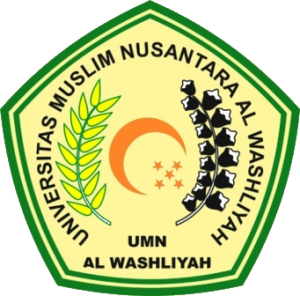 PROGRAM STUDI PENDIDIKAN GURU SEKOLAH DASARFAKULTAS KEGURUAN DAN ILMU PENDIDIKANUNIVERSITAS MUSLIM NUSANTARA AL WASHLIYAHMEDAN2023